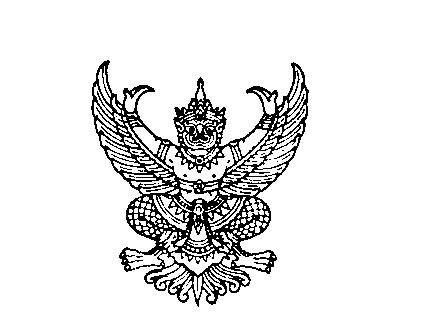 ประกาศรายชื่อเครือข่ายครัวเรือนต้นแบบเศรษฐกิจพอเพียงระดับตำบลตามโครงการส่งเสริมสนับสนุนการดำเนินงานตามปรัชญาเศรษฐกิจพอเพียง ระยะที่ 2องค์การบริหารส่วนตำบลช้างกลาง*****************************************************                       ตามที่องค์การบริหารส่วนตำบลช้างกลาง ได้จัดทำโครงการส่งเสริมสนับสนุนการดำเนินงานตามปรัชญาเศรษฐกิจพอเพียง  ระยะที่ 2  ได้จัดให้มีกิจกรรมคัดเลือกครัวเรือนต้นแบบเศรษฐกิจพอเพียงระดับหมู่บ้าน ประกอบกับองค์การบริหารส่วนตำบลช้างกลาง  ได้มีคำสั่งองค์การบริหารส่วนตำบลช้างกลาง                ที่ 202/2564  ลงวันที่  16  มิถุนายน  2564 เพื่อแต่งตั้งคณะทำงานตรวจติดตามประเมินครัวเรือนต้นแบบตามโครงการส่งเสริมสนับสนุนการดำเนินงานตามปรัชญาเศรษฐกิจพอเพียง เพื่อประเมินผลการดำเนินงานตามปรัชญาเศรษฐกิจพอเพียง จากตัวชี้วัด 5 ด้าน จำนวน 27 ข้อ โดยครัวเรือนที่ได้รับการพิจารณาเป็นครัวเรือนต้นแบบจะต้องผ่านการประเมินทั้ง 5 ด้าน จำนวน 27 ข้อ  และองค์การบริหารส่วนตำบลช้างกลางได้ขยายผลเพื่อสร้างเครือข่ายในการดำเนินงานตามปรัชญาเศรษฐกิจพอเพียงโดยกำหนดให้สร้างครัวเรือนต้นแบบเศรษฐกิจพอเพียงระดับหมู่บ้าน ๆ ละ 10 ครัวเรือน  รวมเป็นเครือข่ายครัวเรือนต้นแบบเศรษฐกิจพอเพียงระดับตำบล  จำนวน  170  ครัวเรือน  จึงประกาศรายชื่อ  รายละเอียดแนบท้ายประกาศนี้	         จึงประกาศให้ทราบโดยทั่วกัน			ประกาศ ณ วันที่  27  สิงหาคม  พ.ศ. 2564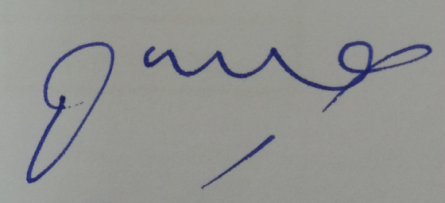 (นายจารึก  รัตนบุรี)       นายกองค์การบริหารส่วนตำบลช้างกลาง